Remote Learning – Tuesday 9th FebruaryHello everyone, how are you all today? Well done for being such busy bees yesterday! We loved hearing about what you got up to! I wish I could have smelled your smelly paintings! Someone used mustard powder on theirs! I bet that was a very strong smell! In nursery our favourite smells were coffee and chocolate powder.Today, find a little box or bag and put something smelly inside. Can your grown up guess what it is? Take turns…you’re getting very good at taking turns even though sometimes it can be tricky! I wonder what smelly things you might use in your game? A bar of soap? A flower? A squirt of perfume? A smelly sock? A smelly trainer? Ewww!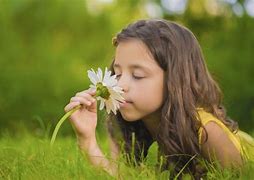 Self Help Following on from yesterday’s chat about personal hygiene, today we’re going to focus on brushing our teeth. Although it’s important for parents to brush nursery aged children’s teeth for them, they should now be developing an interest in trying to have a go themselves too!Children, get a hand held mirror and have a go at counting all of your teeth. How many teeth do you have? Why do we have teeth? They help us chew up our food and help us make different sounds when we talk. Do you know how many times you should brush your teeth a day? That’s right… two times. We brush them once in the morning and once before bed. A two-minute timer can help us know how long to brush them for. This short video gives us lots of tips and trick to make sure we’re keeping our teeth as clean as we can so they don’t get sore and poorly!Hey Kids! Learn How To Brush Your Teeth Properly With Baby Tooth & Make the Tooth Fairy Happy! - YouTubeRhyming gameLet’s go on a rhyming hunt. Grown-ups, pop a collection of objects in a basket or bag (one of each rhyming pair). Get your child to pick something out and look around the room to find its rhyming partner to find a pair. We’ve thought of some rhyming words for you to choose from. Of course, you might think of your own. Remember, draw pictures if you can’t find the objectsclock, sock, wok, block     lolly, dolly, holly    hat, mat, bat, cat    ham, jam   dog, log   chair, bear   telly, welly     Gross MotorIf You're Happy and You Know It! | Barefoot Books Singalong - YouTubeSing it again without the music afterwards. Speed up the tempo and move around a bit quicker. Can you feel your heart beating a bit faster? You’re doing great exercise to help stay fit and healthy!StoryDentists help us look after our teeth and can make them better when they’re sore and poorly. Watch Mrs Henderson read us a story about visiting the Dentist Welcome to Newburn Manor Nursery School (newburnmanor-nur.newcastle.sch.uk)